Дети прогимназии «Эрудит» встретились с Главным экспертом Министерства природных ресурсов и экологии РСО- Алании, Заслуженным экологом Республики Шиолашвили Георгием Владимировичем. На встрече он беседовал с детьми на тему разнообразия животного и растительного мира РСО-Алания, о важности сохранения окружающей природы.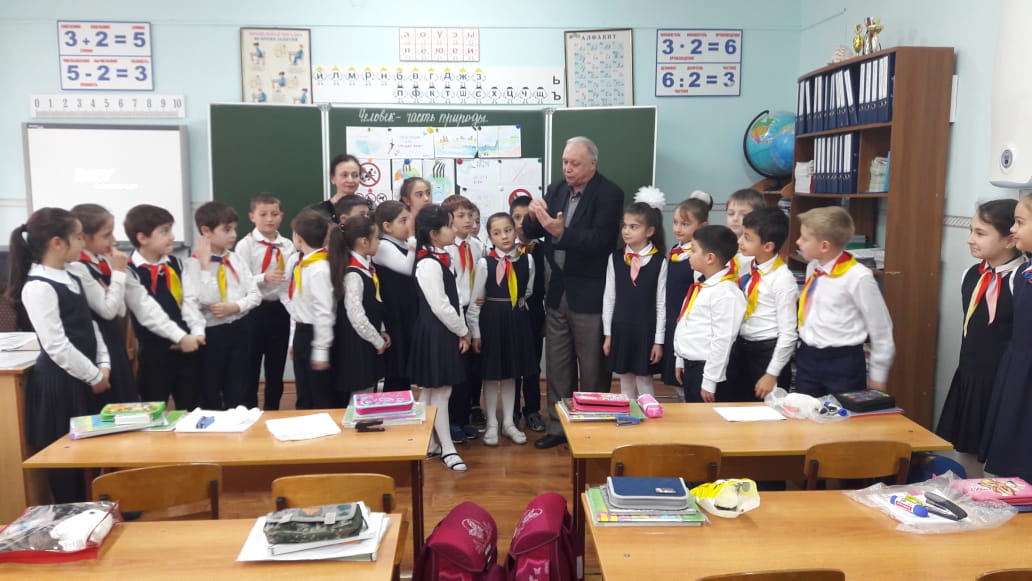 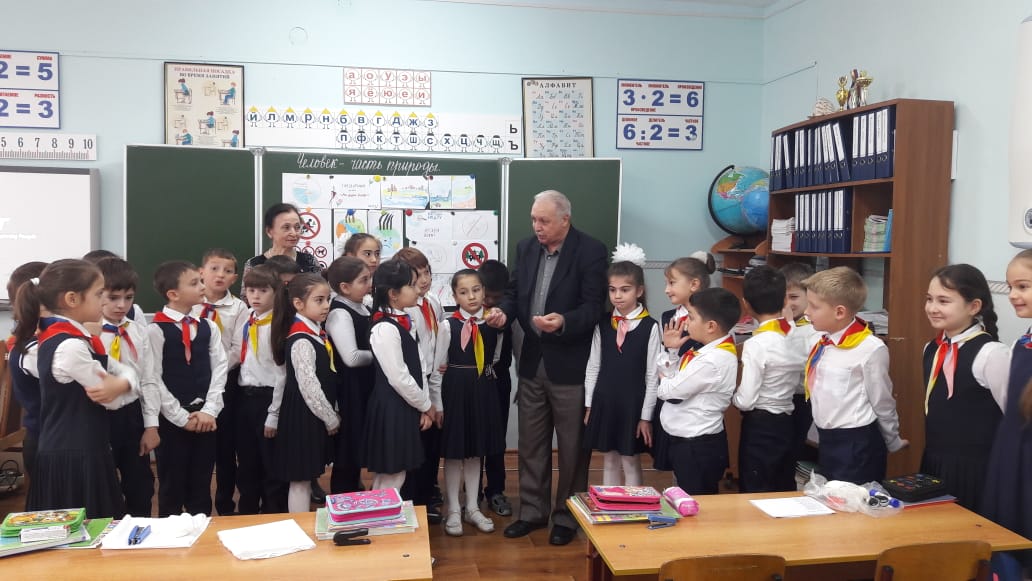 